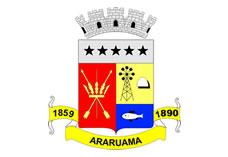 ESTADO DO RIO DE JANEIRO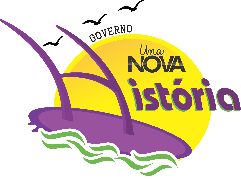 Prefeitura Municipal de AraruamaSecretaria Municipal de SAÚDE	FUNDO MUNICIPAL DE SAÚDECONTRATO Nº023/SESAU/2017MUNÍCIPIO E FUNDO MUNICIPAL DE SAÚDE – FUMSA (CONTRATANTE) e COMSERV DE ARARUAMA COMÉRCIO E SERVIÇOS LTDA ME, (CONTRATADA).EXTRATOPARTES: Município de Araruama e Fundo Municipal de Saúde – FUMSA (Contratante) e COMSERV DE ARARUAMA COMÉRCIO E SERVIÇOS LTDA ME (Contratada).OBJETO: Aquisição de equipamento / material permanente, conforme termo de referência.PRAZO: O prazo de entrega deverá ser impreterivelmente em 05 (cinco) dias após a solicitação.VALOR: Fica estipulado o valor total de R$ 166.369,60 (cento e sessenta e seis mil, trezentos e sessenta e nove reais e sessenta centavos).DATA DA CELEBRAÇÃO: 25 de abril de 2017.